К а р а р                                                                             ПОСТАНОВЛЕНИЕ 06  апрель  2018 -йыл                        № 18                  06  апреля  2018 годаО присвоении почтового адреса жилому дому.В целях упорядочивания адресов объектов недвижимости сельского поселения Юмашевский сельсовет муниципального района Чекмагушевский район Республики Башкортостан, руководствуясь Постановлением Правительства Российской Федерации №1221 от 19 ноября 2014 года «Об утверждении Правил присвоения, изменения и аннулирования адресов» и согласно статьи 3 п.22 Устава сельского поселения Юмашевский сельсовет муниципального района Чекмагушевский район Республики Башкортостан Администрация сельского поселения Юмашевский сельсовет муниципального района Чекмагушевский район Республики Башкортостан постановляет:Присвоить зданию - жилому дому, расположенному на земельном участке с кадастровым номером  02:51:150101:670  почтовый адрес: 452227, Республика Башкортостан, Чекмагушевский район, СП    Юмашевский сельсовет,          с. Юмашево,    ул. Мира, д.25а.Присвоить зданию - жилому дому, расположенному на земельном участке с кадастровым номером 02:51:150803:23   почтовый адрес: 452227, Республика Башкортостан, Чекмагушевский район, СП    Юмашевский сельсовет,          с. Юмашево,    ул. Молодежная, д.13.Присвоить зданию - жилому дому, расположенному на земельном участке с кадастровым номером  02:51:150803:31  почтовый адрес: 452227, Республика Башкортостан, Чекмагушевский район, СП    Юмашевский сельсовет,          с. Юмашево,    ул. Молодежная, д.12.Присвоить зданию - жилому дому, расположенному на земельном участке с кадастровым номером 02:51:150103:267   почтовый адрес: 452227, Республика Башкортостан, Чекмагушевский район, СП    Юмашевский сельсовет,          с. Юмашево,    ул. Заречная, д.52а.Присвоить зданию - жилому дому, расположенному на земельном участке с кадастровым номером 02:51:150101:661  почтовый адрес: 452227, Республика Башкортостан, Чекмагушевский район, СП    Юмашевский сельсовет,   с. Юмашево,    ул. Советская, д.82а.Присвоить зданию - жилому дому, расположенному на земельном участке с кадастровым номером 02:51:150101:292   почтовый адрес: 452227, Республика Башкортостан, Чекмагушевский район, СП    Юмашевский сельсовет,          с. Юмашево,    ул. Заречная, д.2.Присвоить зданию - жилому дому, расположенному на земельном участке с кадастровым номером 02:51:150101:315   почтовый адрес: 452227, Республика Башкортостан, Чекмагушевский район, СП    Юмашевский сельсовет,          с. Юмашево,    ул. Заречная, д.11а.Присвоить зданию - жилому дому, расположенному на земельном участке с кадастровым номером  02:51:150101:181     почтовый адрес: 452227, Республика Башкортостан, Чекмагушевский район, СП    Юмашевский сельсовет,          с. Юмашево,    ул. Советская, д.81а.Присвоить зданию - жилому дому, расположенному на земельном участке с кадастровым номером   02:51:150301:16  почтовый адрес: 452227, Республика Башкортостан, Чекмагушевский район, СП    Юмашевский сельсовет,          с. Уйбулатово,    ул. Кутуева, д.44а. Присвоить зданию - жилому дому, расположенному на земельном участке с кадастровым номером 02:51:150301:205   почтовый адрес: 452227, Республика Башкортостан, Чекмагушевский район, СП    Юмашевский сельсовет,          с. Уйбулатово,    ул. Кутуева, д.9а. Присвоить зданию - жилому дому, расположенному на земельном участке с кадастровым номером  02:51:150301:136  почтовый адрес: 452227, Республика Башкортостан, Чекмагушевский район, СП    Юмашевский сельсовет,          с. Уйбулатово,    ул. Алмянова, д.19. Присвоить зданию - жилому дому, расположенному на земельном участке с кадастровым номером  02:51:120101:137 почтовый адрес: 452215, Республика Башкортостан, Чекмагушевский район, СП    Юмашевский сельсовет,          с. Староузмяшево,    ул. Цветочная, д.40а. Присвоить зданию - жилому дому, расположенному на земельном участке с кадастровым номером 02:51:120101:105   почтовый адрес: 452215, Республика Башкортостан, Чекмагушевский район, СП    Юмашевский сельсовет,   с. Староузмяшево,    ул. Цветочная, д.37а. Присвоить зданию - жилому дому, расположенному на земельном участке с кадастровым номером  02:51:120301:112  почтовый адрес: 452215, Республика Башкортостан, Чекмагушевский район, СП    Юмашевский сельсовет,  с. Старопучкаково,    ул. Ш.Салихова, д.77а.Контроль за выполнением настоящего постановления оставляю за собой.         Глава сельского поселения			Р.Х.СалимгарееваБАШ[ОРТОСТАН  РЕСПУБЛИКА]ЫСА[МА{ОШ  РАЙОНЫ муниципаль районЫНЫ@   ЙОМАШ АУЫЛ СОВЕТЫ АУЫЛ  БИЛ^м^]Е  ХАКИМИ^ТЕ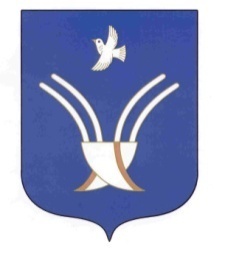 Администрация сельского поселения Юмашевский сельсоветмуниципального района Чекмагушевский район Республики Башкортостан